Se debe crear e implementar un plan de rescate para garantizar que todos en el lugar de trabajo estén preparados con anticipación si hay una emergencia en un espacio confinado que requiere permiso. VerdaderoFalso Si cualquier participante en un espacio confinado sufre una lesión o enfermedad y no puede salir del espacio sin ayuda, iniciará un rescate asistente.acusado.confidente.acusado.Los rescatistas de espacios confinados deben ser capaces de responder a una emergenciadentro de al menos cuatro horas.con una grúa.de manera oportuna.con al menos un vehículo de emergencia. Como mínimo, al menos un miembro del equipo de rescate debe estar actualmente certificado engestión de proyectos.primeros auxilios y RCP.operación de carretilla elevadora.gestión de riesgos.Llamar a los servicios de emergencia locales para que proporcionen servicios de rescate puede ser una forma adecuada de proporcionar rescates en un espacio confinado que requiere permiso, siempre y cuando haya una nueva planificación para garantizar que el servicio de emergencia seacapaz.disponible.preparado.todo lo anterior.  Se debe crear e implementar un plan de rescate para garantizar que todos en el lugar de trabajo estén preparados con anticipación si hay una emergencia en un espacio confinado que requiere permiso. 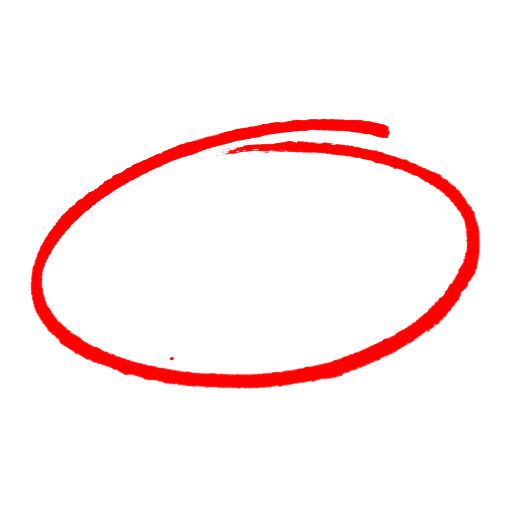 VerdaderoFalso Si cualquier participante en un espacio confinado sufre una lesión o enfermedad y no puede salir del espacio sin ayuda, iniciará un rescate asistente.acusado.confidente.acusado.Los rescatistas de espacios confinados deben ser capaces de responder a una emergenciadentro de al menos cuatro horas.con una grúa.de manera oportuna.con al menos un vehículo de emergencia. Como mínimo, al menos un miembro del equipo de rescate debe estar actualmente certificado engestión de proyectos.primeros auxilios y RCP.operación de carretilla elevadora.gestión de riesgos.Llamar a los servicios de emergencia locales para que proporcionen servicios de rescate puede ser una forma adecuada de proporcionar rescates en un espacio confinado que requiere permiso, siempre y cuando haya una nueva planificación para garantizar que el servicio de emergencia seacapaz.disponible.preparado.todo lo anterior.  SAFETY MEETING QUIZPRUEBA DE REUNIÓN DE SEGURIDADSAFETY MEETING QUIZPRUEBA DE REUNIÓN DE SEGURIDAD